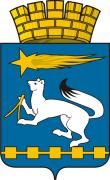 АДМИНИСТРАЦИЯ ГОРОДСКОГО ОКРУГА НИЖНЯЯ САЛДАП О С Т А Н О В Л Е Н И Е04.09.2018                                                                                                          № 652г. Нижняя Салда О внесении изменений в раздел 5 административного регламента предоставления муниципальной услуги «Предоставление земельных участков бесплатно в собственность для индивидуального жилищного строительства» В соответствии с Федеральным законом от 27 июля 2010 года № 210-ФЗ                 «Об организации предоставления государственных и муниципальных услуг», Уставом городского округа Нижняя Салда, рассмотрев протест прокурора            г. Нижняя Салда от 25.07.2018 № 1-543в-2018, администрация городского округа Нижняя СалдаПОСТАНОВЛЯЕТ:1. Внести в раздел 5 административного регламента предоставления муниципальной услуги «Предоставление земельных участков бесплатно          в собственность для индивидуального жилищного строительства», утвержденного постановлением администрации городского округа Нижняя Салда от 06.02.2017 № 84, (с изменениями от 23.10.2017 № 768) следующие изменения:1.1. Наименование раздела 5 изложить в следующей редакции: «Раздел 5. Досудебный (внесудебный) порядок обжалования решений      и действий (бездействия) органа предоставляющего муниципальную услугу, либо муниципального служащего, многофункционального центра, работника многофункционального центра, а также организаций, осуществляющих функции по предоставлению государственных или муниципальных услуг,    или их работников».1.2. Пункт 50 изложить в следующей редакции:«50. Жалоба подается в письменной форме на бумажном носителе,                   в электронной форме в орган, предоставляющий муниципальную услугу, многофункциональный центр либо в соответствующий орган государственной власти (орган местного самоуправления) публично-правового образования, являющийся учредителем многофункционального центра, а также                           в организации, предусмотренные частью 1.1 статьи 16 Федерального закона        № 210-ФЗ от 27.07.2010.»;1.3. Пункт 50 дополнить абзацем, следующего содержания:«Жалобы на решения и действия (бездействие) руководителя органа, предоставляющего муниципальную услугу, подаются в вышестоящий орган    (при его наличии) либо в случае его отсутствия рассматриваются непосредственно руководителем органа, предоставляющего муниципальную услугу. Жалобы на решения и действия (бездействие) работника многофункционального центра подаются руководителю этого многофункционального центра. Жалобы на решения и действия (бездействие) многофункционального центра подаются учредителю многофункционального центра или должностному лицу, уполномоченному нормативным правовым актом субъекта Российской Федерации. Жалобы на решения и действия (бездействие) работников организаций, предусмотренных частью 1.1 статьи 16 Федерального закона № 210-ФЗ от 27.07.2010, подаются руководителям этих организаций.»;1.4. Пункты 52, 53, 59, подпункт 2 пункта 60, изложить в следующей редакции:«52. Жалоба на решения и действия (бездействие) органа, предоставляющего муниципальную услугу, должностного лица органа, предоставляющего муниципальную услугу, муниципального служащего, руководителя органа, предоставляющего муниципальную услугу, может быть направлена по почте, через многофункциональный центр, с использованием информационно-телекоммуникационной сети "Интернет", официального сайта органа, предоставляющего муниципальную услугу, единого портала государственных и муниципальных услуг либо регионального портала государственных и муниципальных услуг, а также может быть принята при личном приеме заявителя. Жалоба на решения и действия (бездействие) многофункционального центра, работника многофункционального центра может быть направлена по почте, с использованием информационно-телекоммуникационной сети "Интернет", официального сайта многофункционального центра, единого портала государственных                    и муниципальных услуг либо регионального портала государственных             и муниципальных услуг, а также может быть принята при личном приеме заявителя. Жалоба на решения и действия (бездействие) организаций, предусмотренных частью 1.1 статьи 16 Федерального закона № 210-ФЗ           от 27.07.2010, а также их работников может быть направлена по почте,                 с использованием информационно-телекоммуникационной сети "Интернет", официальных сайтов этих организаций, единого портала государственных             и муниципальных услуг либо регионального портала государственных                   и муниципальных услуг, а также может быть принята при личном приеме заявителя.»;«53. Жалоба должна содержать: 1) наименование органа, предоставляющего муниципальную услугу, должностного лица органа, предоставляющего муниципальную услугу, либо муниципального служащего, многофункционального центра, его руководителя     и (или) работника, организаций, предусмотренных частью 1.1 статьи               16 Федерального закона № 210-ФЗ от 27.07.2010, их руководителей и (или) работников, решения и действия (бездействие) которых обжалуются; 2) фамилию, имя, отчество (последнее - при наличии), сведения о месте жительства заявителя - физического лица либо наименование, сведения           о месте нахождения заявителя - юридического лица, а также номер (номера) контактного телефона, адрес (адреса) электронной почты (при наличии)           и почтовый адрес,     по которым должен быть направлен ответ заявителю; 3) сведения об обжалуемых решениях и действиях (бездействии) органа, предоставляющего муниципальную услугу, должностного лица органа, предоставляющего муниципальную услугу, либо муниципального служащего, многофункционального центра, работника многофункционального центра, организаций, предусмотренных частью 1.1 статьи 16 Федерального закона           № 210-ФЗ от 27.07.2010, их работников; 4) доводы, на основании которых заявитель не согласен с решением               и действием (бездействием) органа, предоставляющего муниципальную услугу, должностного лица органа, предоставляющего муниципальную услугу, либо муниципального служащего, многофункционального центра, работника многофункционального центра, организаций, предусмотренных частью 1.1 статьи 16 Федерального закона № 210-ФЗ от 27.07.2010,                 их работников. Заявителем могут быть представлены документы (при наличии), подтверждающие доводы заявителя, либо их копии.».«59. Жалоба, поступившая в орган, предоставляющий муниципальную услугу, многофункциональный центр, учредителю многофункционального центра, в организации, предусмотренные частью 1.1 статьи 16 Федерального закона № 210-ФЗ, либо вышестоящий орган (при его наличии), подлежит рассмотрению в течение пятнадцати рабочих дней со дня ее регистрации,              а в случае обжалования отказа органа, предоставляющего государственную услугу, органа, предоставляющего муниципальную услугу, многофункционального центра, организаций, предусмотренных частью               1.1 статьи 16 Федерального закона № 210-ФЗ от 27.07.2010, в приеме документов у заявителя либо в исправлении допущенных опечаток и ошибок или в случае обжалования нарушения установленного срока таких исправлений –  в течение пяти рабочих дней со дня ее регистрации.«60. 2) в удовлетворении жалобы отказывается.».1.5. В подпункте 1 пункта 60 слова «об удовлетворении жалобы» заменить словами: «жалоба удовлетворяется».1.6. Пункт 68 изложить в следующей редакции: «68. В случае установления в ходе или по результатам рассмотрения жалобы признаков состава административного правонарушения или преступления должностное лицо, работник, наделенные полномочиями          по рассмотрению жалоб, незамедлительно направляют имеющиеся материалы     в органы прокуратуры.».2. Опубликовать настоящее постановление в газете «Городской вестник плюс» и разместить на официальном сайте администрации городского округа Нижняя Салда.3. Контроль за исполнением настоящего постановления оставляю              за собой.Глава городского округа 						          Е.В. МатвееваГОРОДСКОЙ ОКРУГ НИЖНЯЯ САЛДАСОГЛАСОВАНИЕпроекта постановленияПостановление  разослать: 1 – ОУМИНаименование постановления:Наименование постановления:О внесении изменений в раздел 5 административного регламента предоставления муниципальной услуги «Предоставление земельных участков бесплатно в собственность для индивидуального жилищного строительства»О внесении изменений в раздел 5 административного регламента предоставления муниципальной услуги «Предоставление земельных участков бесплатно в собственность для индивидуального жилищного строительства»О внесении изменений в раздел 5 административного регламента предоставления муниципальной услуги «Предоставление земельных участков бесплатно в собственность для индивидуального жилищного строительства»О внесении изменений в раздел 5 административного регламента предоставления муниципальной услуги «Предоставление земельных участков бесплатно в собственность для индивидуального жилищного строительства»ДолжностьИнициалы и фамилияИнициалы и фамилияСроки и результаты согласованияСроки и результаты согласованияСроки и результаты согласованияДолжностьИнициалы и фамилияИнициалы и фамилияДата поступления на согласованиеДата согласованияЗамечания и подписьИ.о. первого заместителя главы администрации С.В. ЧеркасовС.В. ЧеркасовНачальник отдела муниципальной службы, кадров и правовой работыА.А. Маслеева А.А. Маслеева И.о. начальника отдела архитектуры и градостроительстваА.В. ЗамураеваА.В. ЗамураеваНачальник отдела по управлению муниципальным имуществомМ.А. КоробщиковаМ.А. КоробщиковаНачальник организационно-управленческого отделаО.А. ГорневаО.А. ГорневаАнтикоррупционная экспертиза проведена начальником юридического отдела администрации городского округа Нижняя Салда Маслеевой А.А.Дата______________                                                                           Подпись____________Антикоррупционная экспертиза проведена начальником юридического отдела администрации городского округа Нижняя Салда Маслеевой А.А.Дата______________                                                                           Подпись____________Фамилия, имя, отчество, должность исполнителя, место работы, подпись, телефон:Андреева Виктория Александровна, ведущий специалист ОУМИ администрации городского округа Нижняя Салда 8(34345)3-14-41 подпись _________________